1. tréninkRozehřátí (warm up)-20 panáků-5 výpadů na každou nohu	Fyzická část-4x15 dřepů-3x5 kliků (pokud dokážeš, tak pánských-jinak dámské)-4x10 sed lehů-3x6 angličáků	Florbalka-trénování hokejového a florbalového driblinku-doporučuji použít časovač: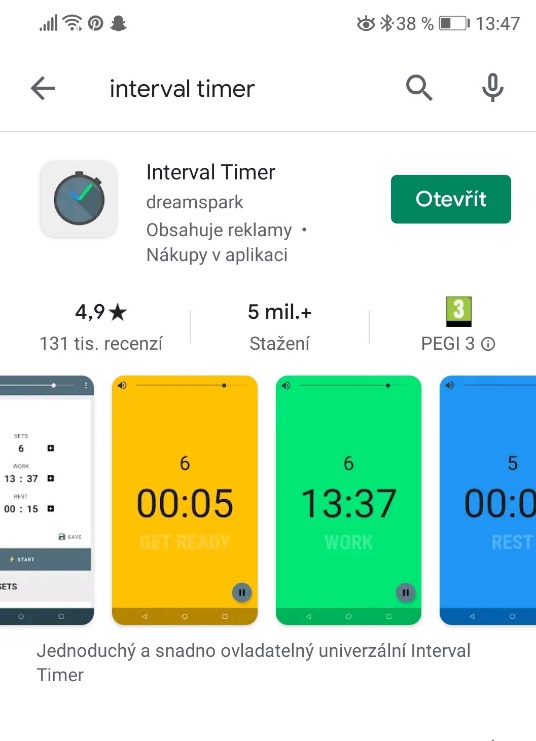 		45 sekund-hokejový driblink		30 sekund pauza		45 sekund-florbalový driblink-různé modifikace driblinku (videa)	Hokejový driblink s uvolněnímhttps://www.youtube.com/watch?v=Ai0Rg_Ypi-o	Florbalový driblink s přikopnutímhttps://www.youtube.com/watch?v=euAEtMT26wE	Florbalový/hokejový driblink kolem mety (kolem čehokoliv: druhý balonek, ovladač, bota, …)https://www.youtube.com/watch?v=76mLMW6q4Rk	Gólman-žonglování se 3míčky ve stoje (až to budeš ovládat, zkus si při žonglování sednout a zase vstát)https://www.youtube.com/watch?v=kGrdzfpWiP8Protažení-protažení podle videa (1O minut)https://www.youtube.com/watch?v=hoAZuBq5sx4